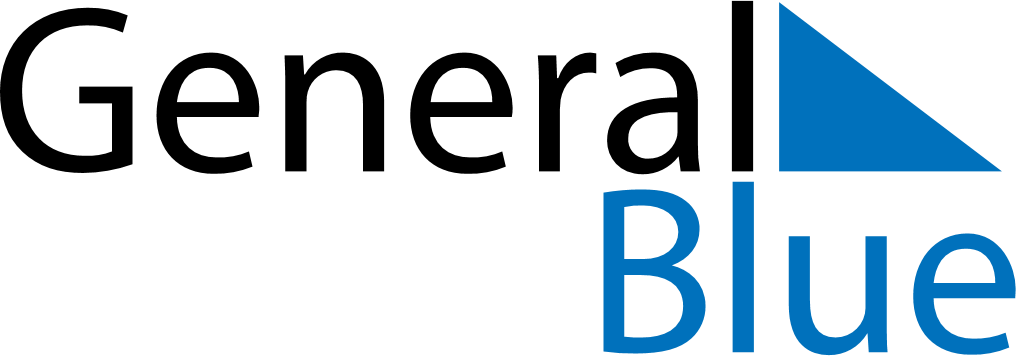 May 2022May 2022May 2022South KoreaSouth KoreaSUNMONTUEWEDTHUFRISAT1234567Children’s Day891011121314Buddha’s Birthday1516171819202122232425262728293031